CCSS Algebra 4		Tangent on the Unit CircleRecall that in a right triangle, . Explain why, if  is a rotation on the unit circle, . Be specific.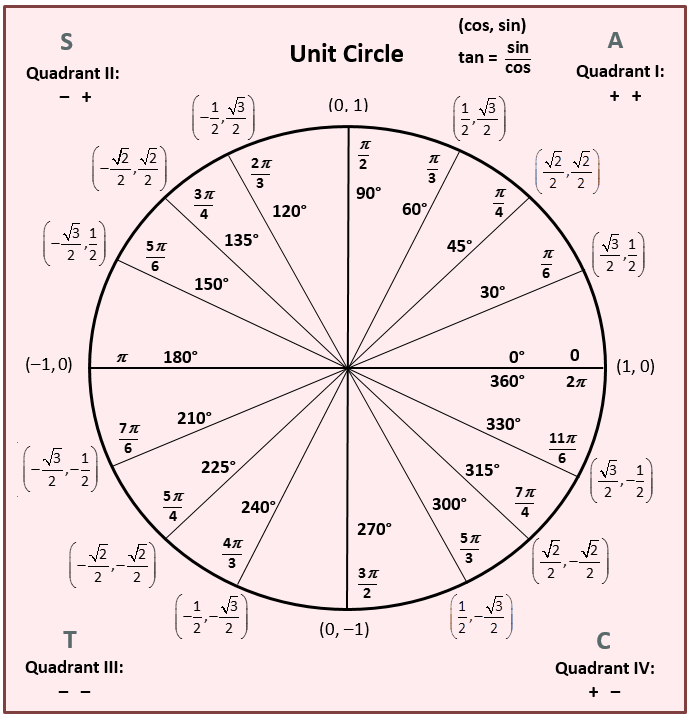 Use the unit circle to find:Use the unit circle to solve each equation for :Fill in the following table. Use your answers to draw a graph of sine, cosine, and tangent.Explain, using the unit circle, why the y-intercept for cosine is (0,1), but the y-intercept for sine AND tangent is (0,0).What Algebra 1/2 concept is equivalent to tangent? Why is the period for tangent DIFFERENT?030456090Domain:Range:Period: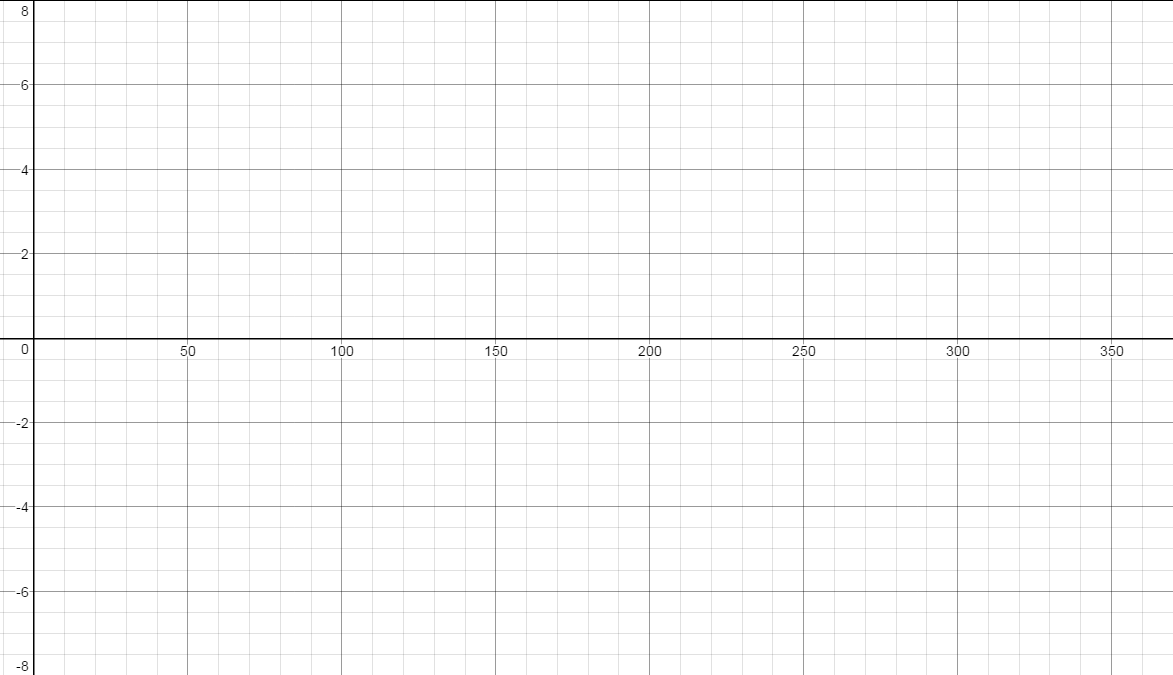 Domain:Range:Period:Domain:Range:Period: